Los criterios establecidos en esta ficha hacen parte del proceso de contratación y son los referentes para la selección de los bienes y/o servicios a contratar; garantizando la minimización de impactos ambientales y potenciando los impactos sociales de la entidad.  Medios de verificación documental: tales como carta del representante legal (donde prima el principio de la buena fe), certificaciones o descripciones que emite el fabricante o el propio oferente tales como fichas técnicas.Actividades de fumigación Actividades de fumigación Actividades de fumigación 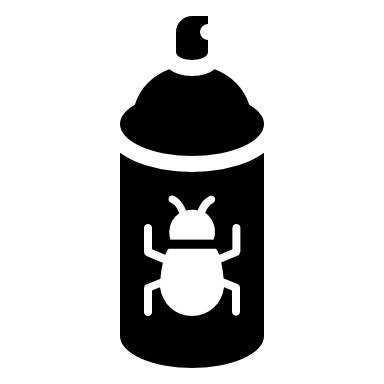 Justificación:  Las actividades de fumigación generan residuos como envases de insecticidas, rodenticidas, entre otros, que deben ser dispuestos de manera correcta, de forma tal que no ocasionen daños a la salud humana y el ambiente. Razón por la cual, las empresas dedicadas a brindar este tipo de servicio deben contar con planes o protocolos de manejos de residuos convencionales y peligrosos, que establezcan las acciones a emprender para realizar una adecuada gestión de estos, minimizando y previendo impactos ambientales negativos. Justificación:  Las actividades de fumigación generan residuos como envases de insecticidas, rodenticidas, entre otros, que deben ser dispuestos de manera correcta, de forma tal que no ocasionen daños a la salud humana y el ambiente. Razón por la cual, las empresas dedicadas a brindar este tipo de servicio deben contar con planes o protocolos de manejos de residuos convencionales y peligrosos, que establezcan las acciones a emprender para realizar una adecuada gestión de estos, minimizando y previendo impactos ambientales negativos. Justificación:  Las actividades de fumigación generan residuos como envases de insecticidas, rodenticidas, entre otros, que deben ser dispuestos de manera correcta, de forma tal que no ocasionen daños a la salud humana y el ambiente. Razón por la cual, las empresas dedicadas a brindar este tipo de servicio deben contar con planes o protocolos de manejos de residuos convencionales y peligrosos, que establezcan las acciones a emprender para realizar una adecuada gestión de estos, minimizando y previendo impactos ambientales negativos. Justificación:  Las actividades de fumigación generan residuos como envases de insecticidas, rodenticidas, entre otros, que deben ser dispuestos de manera correcta, de forma tal que no ocasionen daños a la salud humana y el ambiente. Razón por la cual, las empresas dedicadas a brindar este tipo de servicio deben contar con planes o protocolos de manejos de residuos convencionales y peligrosos, que establezcan las acciones a emprender para realizar una adecuada gestión de estos, minimizando y previendo impactos ambientales negativos. Justificación:  Las actividades de fumigación generan residuos como envases de insecticidas, rodenticidas, entre otros, que deben ser dispuestos de manera correcta, de forma tal que no ocasionen daños a la salud humana y el ambiente. Razón por la cual, las empresas dedicadas a brindar este tipo de servicio deben contar con planes o protocolos de manejos de residuos convencionales y peligrosos, que establezcan las acciones a emprender para realizar una adecuada gestión de estos, minimizando y previendo impactos ambientales negativos. Justificación:  Las actividades de fumigación generan residuos como envases de insecticidas, rodenticidas, entre otros, que deben ser dispuestos de manera correcta, de forma tal que no ocasionen daños a la salud humana y el ambiente. Razón por la cual, las empresas dedicadas a brindar este tipo de servicio deben contar con planes o protocolos de manejos de residuos convencionales y peligrosos, que establezcan las acciones a emprender para realizar una adecuada gestión de estos, minimizando y previendo impactos ambientales negativos. Justificación:  Las actividades de fumigación generan residuos como envases de insecticidas, rodenticidas, entre otros, que deben ser dispuestos de manera correcta, de forma tal que no ocasionen daños a la salud humana y el ambiente. Razón por la cual, las empresas dedicadas a brindar este tipo de servicio deben contar con planes o protocolos de manejos de residuos convencionales y peligrosos, que establezcan las acciones a emprender para realizar una adecuada gestión de estos, minimizando y previendo impactos ambientales negativos. Justificación:  Las actividades de fumigación generan residuos como envases de insecticidas, rodenticidas, entre otros, que deben ser dispuestos de manera correcta, de forma tal que no ocasionen daños a la salud humana y el ambiente. Razón por la cual, las empresas dedicadas a brindar este tipo de servicio deben contar con planes o protocolos de manejos de residuos convencionales y peligrosos, que establezcan las acciones a emprender para realizar una adecuada gestión de estos, minimizando y previendo impactos ambientales negativos. Justificación:  Las actividades de fumigación generan residuos como envases de insecticidas, rodenticidas, entre otros, que deben ser dispuestos de manera correcta, de forma tal que no ocasionen daños a la salud humana y el ambiente. Razón por la cual, las empresas dedicadas a brindar este tipo de servicio deben contar con planes o protocolos de manejos de residuos convencionales y peligrosos, que establezcan las acciones a emprender para realizar una adecuada gestión de estos, minimizando y previendo impactos ambientales negativos. Justificación:  Las actividades de fumigación generan residuos como envases de insecticidas, rodenticidas, entre otros, que deben ser dispuestos de manera correcta, de forma tal que no ocasionen daños a la salud humana y el ambiente. Razón por la cual, las empresas dedicadas a brindar este tipo de servicio deben contar con planes o protocolos de manejos de residuos convencionales y peligrosos, que establezcan las acciones a emprender para realizar una adecuada gestión de estos, minimizando y previendo impactos ambientales negativos. Justificación:  Las actividades de fumigación generan residuos como envases de insecticidas, rodenticidas, entre otros, que deben ser dispuestos de manera correcta, de forma tal que no ocasionen daños a la salud humana y el ambiente. Razón por la cual, las empresas dedicadas a brindar este tipo de servicio deben contar con planes o protocolos de manejos de residuos convencionales y peligrosos, que establezcan las acciones a emprender para realizar una adecuada gestión de estos, minimizando y previendo impactos ambientales negativos. Justificación:  Las actividades de fumigación generan residuos como envases de insecticidas, rodenticidas, entre otros, que deben ser dispuestos de manera correcta, de forma tal que no ocasionen daños a la salud humana y el ambiente. Razón por la cual, las empresas dedicadas a brindar este tipo de servicio deben contar con planes o protocolos de manejos de residuos convencionales y peligrosos, que establezcan las acciones a emprender para realizar una adecuada gestión de estos, minimizando y previendo impactos ambientales negativos. Justificación:  Las actividades de fumigación generan residuos como envases de insecticidas, rodenticidas, entre otros, que deben ser dispuestos de manera correcta, de forma tal que no ocasionen daños a la salud humana y el ambiente. Razón por la cual, las empresas dedicadas a brindar este tipo de servicio deben contar con planes o protocolos de manejos de residuos convencionales y peligrosos, que establezcan las acciones a emprender para realizar una adecuada gestión de estos, minimizando y previendo impactos ambientales negativos. Justificación:  Las actividades de fumigación generan residuos como envases de insecticidas, rodenticidas, entre otros, que deben ser dispuestos de manera correcta, de forma tal que no ocasionen daños a la salud humana y el ambiente. Razón por la cual, las empresas dedicadas a brindar este tipo de servicio deben contar con planes o protocolos de manejos de residuos convencionales y peligrosos, que establezcan las acciones a emprender para realizar una adecuada gestión de estos, minimizando y previendo impactos ambientales negativos. Justificación:  Las actividades de fumigación generan residuos como envases de insecticidas, rodenticidas, entre otros, que deben ser dispuestos de manera correcta, de forma tal que no ocasionen daños a la salud humana y el ambiente. Razón por la cual, las empresas dedicadas a brindar este tipo de servicio deben contar con planes o protocolos de manejos de residuos convencionales y peligrosos, que establezcan las acciones a emprender para realizar una adecuada gestión de estos, minimizando y previendo impactos ambientales negativos. Justificación:  Las actividades de fumigación generan residuos como envases de insecticidas, rodenticidas, entre otros, que deben ser dispuestos de manera correcta, de forma tal que no ocasionen daños a la salud humana y el ambiente. Razón por la cual, las empresas dedicadas a brindar este tipo de servicio deben contar con planes o protocolos de manejos de residuos convencionales y peligrosos, que establezcan las acciones a emprender para realizar una adecuada gestión de estos, minimizando y previendo impactos ambientales negativos. Justificación:  Las actividades de fumigación generan residuos como envases de insecticidas, rodenticidas, entre otros, que deben ser dispuestos de manera correcta, de forma tal que no ocasionen daños a la salud humana y el ambiente. Razón por la cual, las empresas dedicadas a brindar este tipo de servicio deben contar con planes o protocolos de manejos de residuos convencionales y peligrosos, que establezcan las acciones a emprender para realizar una adecuada gestión de estos, minimizando y previendo impactos ambientales negativos. Justificación:  Las actividades de fumigación generan residuos como envases de insecticidas, rodenticidas, entre otros, que deben ser dispuestos de manera correcta, de forma tal que no ocasionen daños a la salud humana y el ambiente. Razón por la cual, las empresas dedicadas a brindar este tipo de servicio deben contar con planes o protocolos de manejos de residuos convencionales y peligrosos, que establezcan las acciones a emprender para realizar una adecuada gestión de estos, minimizando y previendo impactos ambientales negativos. Justificación:  Las actividades de fumigación generan residuos como envases de insecticidas, rodenticidas, entre otros, que deben ser dispuestos de manera correcta, de forma tal que no ocasionen daños a la salud humana y el ambiente. Razón por la cual, las empresas dedicadas a brindar este tipo de servicio deben contar con planes o protocolos de manejos de residuos convencionales y peligrosos, que establezcan las acciones a emprender para realizar una adecuada gestión de estos, minimizando y previendo impactos ambientales negativos. Justificación:  Las actividades de fumigación generan residuos como envases de insecticidas, rodenticidas, entre otros, que deben ser dispuestos de manera correcta, de forma tal que no ocasionen daños a la salud humana y el ambiente. Razón por la cual, las empresas dedicadas a brindar este tipo de servicio deben contar con planes o protocolos de manejos de residuos convencionales y peligrosos, que establezcan las acciones a emprender para realizar una adecuada gestión de estos, minimizando y previendo impactos ambientales negativos. Justificación:  Las actividades de fumigación generan residuos como envases de insecticidas, rodenticidas, entre otros, que deben ser dispuestos de manera correcta, de forma tal que no ocasionen daños a la salud humana y el ambiente. Razón por la cual, las empresas dedicadas a brindar este tipo de servicio deben contar con planes o protocolos de manejos de residuos convencionales y peligrosos, que establezcan las acciones a emprender para realizar una adecuada gestión de estos, minimizando y previendo impactos ambientales negativos. Justificación:  Las actividades de fumigación generan residuos como envases de insecticidas, rodenticidas, entre otros, que deben ser dispuestos de manera correcta, de forma tal que no ocasionen daños a la salud humana y el ambiente. Razón por la cual, las empresas dedicadas a brindar este tipo de servicio deben contar con planes o protocolos de manejos de residuos convencionales y peligrosos, que establezcan las acciones a emprender para realizar una adecuada gestión de estos, minimizando y previendo impactos ambientales negativos. Justificación:  Las actividades de fumigación generan residuos como envases de insecticidas, rodenticidas, entre otros, que deben ser dispuestos de manera correcta, de forma tal que no ocasionen daños a la salud humana y el ambiente. Razón por la cual, las empresas dedicadas a brindar este tipo de servicio deben contar con planes o protocolos de manejos de residuos convencionales y peligrosos, que establezcan las acciones a emprender para realizar una adecuada gestión de estos, minimizando y previendo impactos ambientales negativos. Justificación:  Las actividades de fumigación generan residuos como envases de insecticidas, rodenticidas, entre otros, que deben ser dispuestos de manera correcta, de forma tal que no ocasionen daños a la salud humana y el ambiente. Razón por la cual, las empresas dedicadas a brindar este tipo de servicio deben contar con planes o protocolos de manejos de residuos convencionales y peligrosos, que establezcan las acciones a emprender para realizar una adecuada gestión de estos, minimizando y previendo impactos ambientales negativos. Justificación:  Las actividades de fumigación generan residuos como envases de insecticidas, rodenticidas, entre otros, que deben ser dispuestos de manera correcta, de forma tal que no ocasionen daños a la salud humana y el ambiente. Razón por la cual, las empresas dedicadas a brindar este tipo de servicio deben contar con planes o protocolos de manejos de residuos convencionales y peligrosos, que establezcan las acciones a emprender para realizar una adecuada gestión de estos, minimizando y previendo impactos ambientales negativos. Justificación:  Las actividades de fumigación generan residuos como envases de insecticidas, rodenticidas, entre otros, que deben ser dispuestos de manera correcta, de forma tal que no ocasionen daños a la salud humana y el ambiente. Razón por la cual, las empresas dedicadas a brindar este tipo de servicio deben contar con planes o protocolos de manejos de residuos convencionales y peligrosos, que establezcan las acciones a emprender para realizar una adecuada gestión de estos, minimizando y previendo impactos ambientales negativos. Justificación:  Las actividades de fumigación generan residuos como envases de insecticidas, rodenticidas, entre otros, que deben ser dispuestos de manera correcta, de forma tal que no ocasionen daños a la salud humana y el ambiente. Razón por la cual, las empresas dedicadas a brindar este tipo de servicio deben contar con planes o protocolos de manejos de residuos convencionales y peligrosos, que establezcan las acciones a emprender para realizar una adecuada gestión de estos, minimizando y previendo impactos ambientales negativos. Justificación:  Las actividades de fumigación generan residuos como envases de insecticidas, rodenticidas, entre otros, que deben ser dispuestos de manera correcta, de forma tal que no ocasionen daños a la salud humana y el ambiente. Razón por la cual, las empresas dedicadas a brindar este tipo de servicio deben contar con planes o protocolos de manejos de residuos convencionales y peligrosos, que establezcan las acciones a emprender para realizar una adecuada gestión de estos, minimizando y previendo impactos ambientales negativos. Justificación:  Las actividades de fumigación generan residuos como envases de insecticidas, rodenticidas, entre otros, que deben ser dispuestos de manera correcta, de forma tal que no ocasionen daños a la salud humana y el ambiente. Razón por la cual, las empresas dedicadas a brindar este tipo de servicio deben contar con planes o protocolos de manejos de residuos convencionales y peligrosos, que establezcan las acciones a emprender para realizar una adecuada gestión de estos, minimizando y previendo impactos ambientales negativos. Justificación:  Las actividades de fumigación generan residuos como envases de insecticidas, rodenticidas, entre otros, que deben ser dispuestos de manera correcta, de forma tal que no ocasionen daños a la salud humana y el ambiente. Razón por la cual, las empresas dedicadas a brindar este tipo de servicio deben contar con planes o protocolos de manejos de residuos convencionales y peligrosos, que establezcan las acciones a emprender para realizar una adecuada gestión de estos, minimizando y previendo impactos ambientales negativos. Justificación:  Las actividades de fumigación generan residuos como envases de insecticidas, rodenticidas, entre otros, que deben ser dispuestos de manera correcta, de forma tal que no ocasionen daños a la salud humana y el ambiente. Razón por la cual, las empresas dedicadas a brindar este tipo de servicio deben contar con planes o protocolos de manejos de residuos convencionales y peligrosos, que establezcan las acciones a emprender para realizar una adecuada gestión de estos, minimizando y previendo impactos ambientales negativos. Justificación:  Las actividades de fumigación generan residuos como envases de insecticidas, rodenticidas, entre otros, que deben ser dispuestos de manera correcta, de forma tal que no ocasionen daños a la salud humana y el ambiente. Razón por la cual, las empresas dedicadas a brindar este tipo de servicio deben contar con planes o protocolos de manejos de residuos convencionales y peligrosos, que establezcan las acciones a emprender para realizar una adecuada gestión de estos, minimizando y previendo impactos ambientales negativos. CRITERIOS SOSTENIBLES DE SELECCIÓN Y MEDIO DE VERIFICACIÓN  CRITERIOS SOSTENIBLES DE SELECCIÓN Y MEDIO DE VERIFICACIÓN  CRITERIOS SOSTENIBLES DE SELECCIÓN Y MEDIO DE VERIFICACIÓN  CRITERIOS SOSTENIBLES DE SELECCIÓN Y MEDIO DE VERIFICACIÓN  En el siguiente apartado se encuentran los criterios de referencia y sus respectivos medios de verificación para incluir en la formulación de estudios previos que serán habilitantes para la selección del proveedor del bien o servicio, así como aquellos que harán parte de las obligaciones específicas.  Por otro lado, se incluye el medio de verificación documental como el instrumento que se debe solicitar al oferente para corroborar el criterio de sostenibilidad que se incluyó en el proceso de contrataciónEn el siguiente apartado se encuentran los criterios de referencia y sus respectivos medios de verificación para incluir en la formulación de estudios previos que serán habilitantes para la selección del proveedor del bien o servicio, así como aquellos que harán parte de las obligaciones específicas.  Por otro lado, se incluye el medio de verificación documental como el instrumento que se debe solicitar al oferente para corroborar el criterio de sostenibilidad que se incluyó en el proceso de contrataciónEn el siguiente apartado se encuentran los criterios de referencia y sus respectivos medios de verificación para incluir en la formulación de estudios previos que serán habilitantes para la selección del proveedor del bien o servicio, así como aquellos que harán parte de las obligaciones específicas.  Por otro lado, se incluye el medio de verificación documental como el instrumento que se debe solicitar al oferente para corroborar el criterio de sostenibilidad que se incluyó en el proceso de contrataciónEn el siguiente apartado se encuentran los criterios de referencia y sus respectivos medios de verificación para incluir en la formulación de estudios previos que serán habilitantes para la selección del proveedor del bien o servicio, así como aquellos que harán parte de las obligaciones específicas.  Por otro lado, se incluye el medio de verificación documental como el instrumento que se debe solicitar al oferente para corroborar el criterio de sostenibilidad que se incluyó en el proceso de contrataciónEspecificaciones técnicasEspecificaciones técnicasMedio de verificaciónMedio de verificaciónPresentar el protocolo o plan de manejo de residuos convencionales y peligrosos, determinando como mínimo cómo y a quien se efectúa la disposición y entrega de residuos.Presentar el protocolo o plan de manejo de residuos convencionales y peligrosos, determinando como mínimo cómo y a quien se efectúa la disposición y entrega de residuos.Plan de manejo de residuos convencionales y peligrosos avalado por el representante legal de la empresa.Plan de manejo de residuos convencionales y peligrosos avalado por el representante legal de la empresa.Contar con la certificación ICA, así como con la licencia sanitaria de funcionamiento como empresa que aplica plaguicidas.Contar con la certificación ICA, así como con la licencia sanitaria de funcionamiento como empresa que aplica plaguicidas.Certificación ICA.Licencia Sanitaria de funcionamiento.Certificación ICA.Licencia Sanitaria de funcionamiento.Garantizar que los químicos empleados sean biodegradables de acuerdo a la toxicidad permitida en las normas expedidas por la Secretaría de Salud de Bogotá, por lo cual, se deben remitir las fichas técnicas y de seguridad de los productos. Garantizar que los químicos empleados sean biodegradables de acuerdo a la toxicidad permitida en las normas expedidas por la Secretaría de Salud de Bogotá, por lo cual, se deben remitir las fichas técnicas y de seguridad de los productos. Fichas técnicas y hojas de seguridad de los productos empleados en la prestación del servicio.Fichas técnicas y hojas de seguridad de los productos empleados en la prestación del servicio.Contar con una carta de compromiso en la cual acredite la afiliación a la Seguridad social del personal técnico que realizará las jornadas de saneamiento ambiental. Contar con una carta de compromiso en la cual acredite la afiliación a la Seguridad social del personal técnico que realizará las jornadas de saneamiento ambiental. Declaración juramentada.Pago de prestaciones sociales.Declaración juramentada.Pago de prestaciones sociales.Para las actividades de fumigación, las personas asignadas por el proveedor deben contar con la capacitación y deben manejar el procedimiento del manejo de plaguicidas o protocolo de prestación de servicios de fumigación, así mismo debe garantizar la entrega de elementos de protección personal.Para las actividades de fumigación, las personas asignadas por el proveedor deben contar con la capacitación y deben manejar el procedimiento del manejo de plaguicidas o protocolo de prestación de servicios de fumigación, así mismo debe garantizar la entrega de elementos de protección personal.Certificados de capacitación.Protocolo de manejo de plaguicidas o protocolo de prestación de servicios de fumigación avalado por el presentante legal de la empresa.Registro de entrega de dotación.Certificados de capacitación.Protocolo de manejo de plaguicidas o protocolo de prestación de servicios de fumigación avalado por el presentante legal de la empresa.Registro de entrega de dotación.El oferente debe contar con un procedimiento que describa los pasos para que los plaguicidas se apliquen de tal modo que se minimice el riesgo para los organismos no objetivo y medio ambiente, incluyendo la calidad del agua.El oferente debe contar con un procedimiento que describa los pasos para que los plaguicidas se apliquen de tal modo que se minimice el riesgo para los organismos no objetivo y medio ambiente, incluyendo la calidad del agua.Manual de procedimiento del manejo de plaguicidas avalado por el representante legal de la entidad.Ficha técnica de los productos empleados en la prestación del servicio.Manual de procedimiento del manejo de plaguicidas avalado por el representante legal de la entidad.Ficha técnica de los productos empleados en la prestación del servicio.Obligaciones específicasMedio de verificaciónMedio de verificaciónMedio de verificaciónEntregar a gestores autorizados los envases de plaguicidas y enviar a la Secretaría Distrital de Gobierno, copia del manifiesto de recolección, transporte y certificado otorgado por disposición final de estos residuos peligrosos.Certificado de disposición final de los residuos peligrosos generados, el cual es otorgado por el gestor autorizado.Certificado de disposición final de los residuos peligrosos generados, el cual es otorgado por el gestor autorizado.Certificado de disposición final de los residuos peligrosos generados, el cual es otorgado por el gestor autorizado. Suministrar y utilizar los químicos necesarios que no afecten la salud de los funcionarios, de alta confiabilidad, calidad, y seguridad que garanticen los efectos requeridos, garantizando un adecuado cubrimiento de las áreas a tratar, así mismo, deben ser biodegradables de acuerdo a la toxicidad permitida en las normas expedidas por la Secretaría de Salud de Bogotá.Ficha técnica del producto.Declaración juramentada.Ficha técnica del producto.Declaración juramentada.Ficha técnica del producto.Declaración juramentada.Atender las inspecciones ambientales realizadas por la SDG, permitiendo el recorrido por las instalaciones, realizar entrevistas al personal y obtener registro documental y fotográfico.Acta de compromiso avalada por el representante legal de la empresa.Acta de compromiso avalada por el representante legal de la empresa.Acta de compromiso avalada por el representante legal de la empresa.